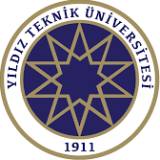 ELEKTRİK MÜHENDİSLİĞİ BÖLÜMÜ ÖĞRENCİ DİLEKÇESİ KAYIT TUTANAĞIELEKTRİK MÜHENDİSLİĞİ BÖLÜMÜ ÖĞRENCİ DİLEKÇESİ KAYIT TUTANAĞIELEKTRİK MÜHENDİSLİĞİ BÖLÜMÜ ÖĞRENCİ DİLEKÇESİ KAYIT TUTANAĞIELEKTRİK MÜHENDİSLİĞİ BÖLÜMÜ ÖĞRENCİ DİLEKÇESİ KAYIT TUTANAĞIELEKTRİK MÜHENDİSLİĞİ BÖLÜMÜ ÖĞRENCİ DİLEKÇESİ KAYIT TUTANAĞIELEKTRİK MÜHENDİSLİĞİ BÖLÜMÜ ÖĞRENCİ DİLEKÇESİ KAYIT TUTANAĞIÖğrenci NoAdı SoyadıİmzaTarihBelge Kayıt NoTeslim Alan